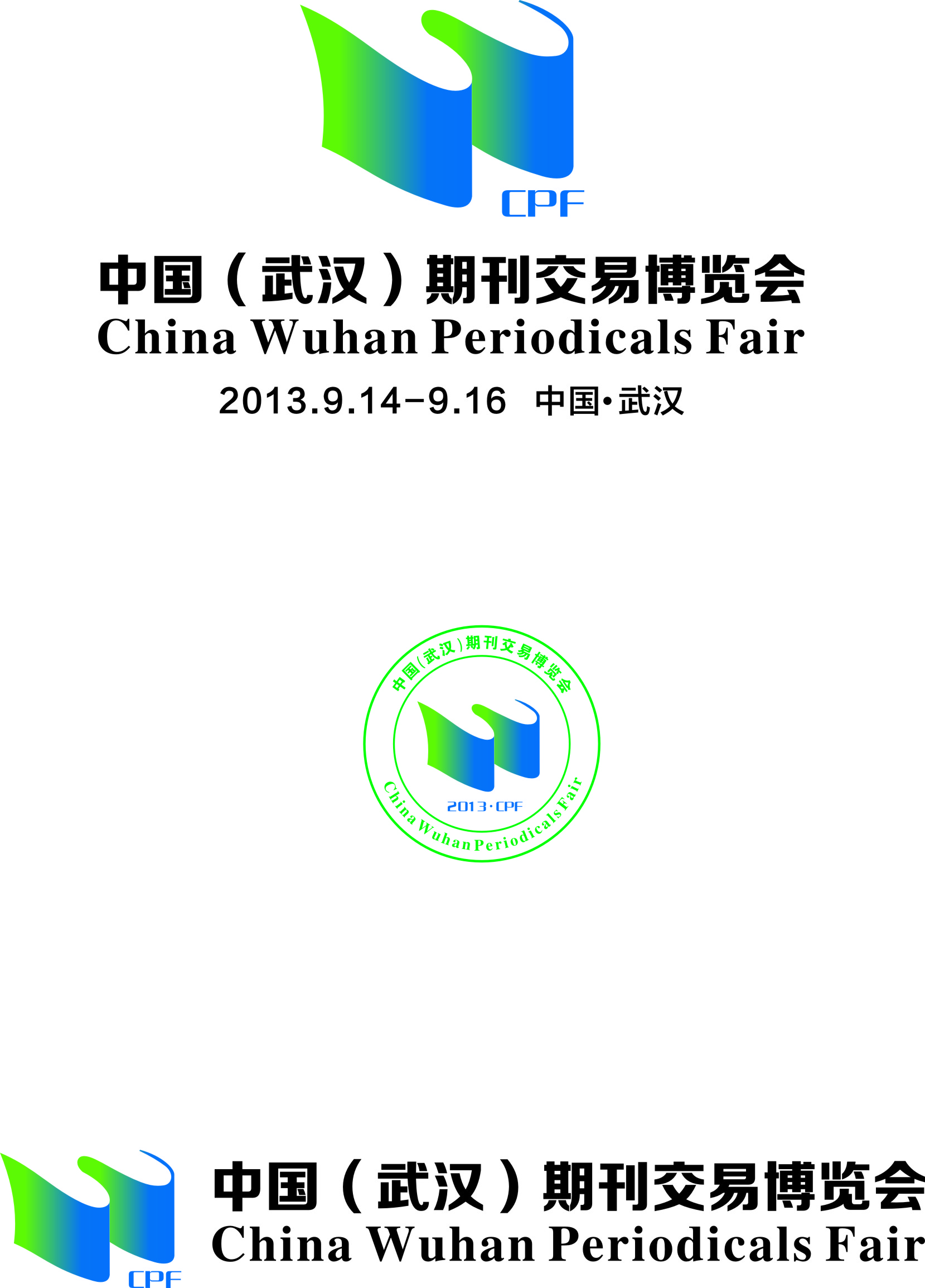 2014刊博会特装搭建商施工申报书2014刊博会特装搭建商施工申报书2014刊博会特装搭建商施工申报书2014刊博会特装搭建商施工申报书2014刊博会特装搭建商施工申报书2014刊博会特装搭建商施工申报书2014刊博会特装搭建商施工申报书2014刊博会特装搭建商施工申报书2014刊博会特装搭建商施工申报书2014刊博会特装搭建商施工申报书提交期限：2014.8.15提交期限：2014.8.152014刊博会特装搭建商施工申报书2014刊博会特装搭建商施工申报书2014刊博会特装搭建商施工申报书2014刊博会特装搭建商施工申报书2014刊博会特装搭建商施工申报书2014刊博会特装搭建商施工申报书2014刊博会特装搭建商施工申报书2014刊博会特装搭建商施工申报书2014刊博会特装搭建商施工申报书2014刊博会特装搭建商施工申报书备注：特装参展单位委托     搭建商填报后回传备注：特装参展单位委托     搭建商填报后回传*施工单位（搭建商）*施工单位（搭建商）*电话*电话*委托单位（参展商）*委托单位（参展商）*电话*电话*施工地点*施工地点           馆             号摊位           馆             号摊位           馆             号摊位           馆             号摊位           馆             号摊位           馆             号摊位           馆             号摊位           馆             号摊位           馆             号摊位           馆             号摊位           馆             号摊位施工时间（预计）施工时间（预计）撤馆时间（预计）撤馆时间（预计）施工面积施工面积平方米：平方米：平方米：平方米：平方米：平方米：平方米：平方米：平方米：平方米：平方米：施工人数施工人数电工还需申请证还需申请证还需申请证还需申请证其他其他施工人数施工人数电工还需申请证还需申请证还需申请证还需申请证其他其他*现场负责人*现场负责人姓名：姓名：姓名：姓名：姓名：姓名：姓名：姓名：手机：手机：手机：*吊点数量*吊点数量搭建材料搭建材料*施工用电*施工用电*展期用电*展期用电*展期用电*展期用电电话 IDD□条   DDD□条   市话□条电话 IDD□条   DDD□条   市话□条电话 IDD□条   DDD□条   市话□条电话 IDD□条   DDD□条   市话□条水  Ф20ｍｍ□处      Ф15ｍｍ□处    水  Ф20ｍｍ□处      Ф15ｍｍ□处    水  Ф20ｍｍ□处      Ф15ｍｍ□处    水  Ф20ｍｍ□处      Ф15ｍｍ□处    水  Ф20ｍｍ□处      Ф15ｍｍ□处    水  Ф20ｍｍ□处      Ф15ｍｍ□处    水  Ф20ｍｍ□处      Ф15ｍｍ□处    水  Ф20ｍｍ□处      Ф15ｍｍ□处    水  Ф20ｍｍ□处      Ф15ｍｍ□处    网络宽带 □处网络宽带 □处网络宽带 □处网络宽带 □处灭火器                     具灭火器                     具灭火器                     具灭火器                     具灭火器                     具灭火器                     具灭火器                     具灭火器                     具灭火器                     具*申报人*申报人电话电话电话施工管理办公室意见施工管理办公室意见注: 1.有*标记的项目必须如实填写，如因填写错误造成的一切后果由施工单位自行承担责任。2.本表格需先回传，并于布展报到时和本表连同施工人员身份证、电工证及其他特殊工种的   技术证书的复印件一并带至大会服务处办理布证，方得进场施工。 3.灭火器配备标准为50㎡内4具，50㎡外每增加50㎡增加2具（不足50㎡按50㎡计算）。注: 1.有*标记的项目必须如实填写，如因填写错误造成的一切后果由施工单位自行承担责任。2.本表格需先回传，并于布展报到时和本表连同施工人员身份证、电工证及其他特殊工种的   技术证书的复印件一并带至大会服务处办理布证，方得进场施工。 3.灭火器配备标准为50㎡内4具，50㎡外每增加50㎡增加2具（不足50㎡按50㎡计算）。注: 1.有*标记的项目必须如实填写，如因填写错误造成的一切后果由施工单位自行承担责任。2.本表格需先回传，并于布展报到时和本表连同施工人员身份证、电工证及其他特殊工种的   技术证书的复印件一并带至大会服务处办理布证，方得进场施工。 3.灭火器配备标准为50㎡内4具，50㎡外每增加50㎡增加2具（不足50㎡按50㎡计算）。注: 1.有*标记的项目必须如实填写，如因填写错误造成的一切后果由施工单位自行承担责任。2.本表格需先回传，并于布展报到时和本表连同施工人员身份证、电工证及其他特殊工种的   技术证书的复印件一并带至大会服务处办理布证，方得进场施工。 3.灭火器配备标准为50㎡内4具，50㎡外每增加50㎡增加2具（不足50㎡按50㎡计算）。注: 1.有*标记的项目必须如实填写，如因填写错误造成的一切后果由施工单位自行承担责任。2.本表格需先回传，并于布展报到时和本表连同施工人员身份证、电工证及其他特殊工种的   技术证书的复印件一并带至大会服务处办理布证，方得进场施工。 3.灭火器配备标准为50㎡内4具，50㎡外每增加50㎡增加2具（不足50㎡按50㎡计算）。注: 1.有*标记的项目必须如实填写，如因填写错误造成的一切后果由施工单位自行承担责任。2.本表格需先回传，并于布展报到时和本表连同施工人员身份证、电工证及其他特殊工种的   技术证书的复印件一并带至大会服务处办理布证，方得进场施工。 3.灭火器配备标准为50㎡内4具，50㎡外每增加50㎡增加2具（不足50㎡按50㎡计算）。注: 1.有*标记的项目必须如实填写，如因填写错误造成的一切后果由施工单位自行承担责任。2.本表格需先回传，并于布展报到时和本表连同施工人员身份证、电工证及其他特殊工种的   技术证书的复印件一并带至大会服务处办理布证，方得进场施工。 3.灭火器配备标准为50㎡内4具，50㎡外每增加50㎡增加2具（不足50㎡按50㎡计算）。注: 1.有*标记的项目必须如实填写，如因填写错误造成的一切后果由施工单位自行承担责任。2.本表格需先回传，并于布展报到时和本表连同施工人员身份证、电工证及其他特殊工种的   技术证书的复印件一并带至大会服务处办理布证，方得进场施工。 3.灭火器配备标准为50㎡内4具，50㎡外每增加50㎡增加2具（不足50㎡按50㎡计算）。注: 1.有*标记的项目必须如实填写，如因填写错误造成的一切后果由施工单位自行承担责任。2.本表格需先回传，并于布展报到时和本表连同施工人员身份证、电工证及其他特殊工种的   技术证书的复印件一并带至大会服务处办理布证，方得进场施工。 3.灭火器配备标准为50㎡内4具，50㎡外每增加50㎡增加2具（不足50㎡按50㎡计算）。注: 1.有*标记的项目必须如实填写，如因填写错误造成的一切后果由施工单位自行承担责任。2.本表格需先回传，并于布展报到时和本表连同施工人员身份证、电工证及其他特殊工种的   技术证书的复印件一并带至大会服务处办理布证，方得进场施工。 3.灭火器配备标准为50㎡内4具，50㎡外每增加50㎡增加2具（不足50㎡按50㎡计算）。注: 1.有*标记的项目必须如实填写，如因填写错误造成的一切后果由施工单位自行承担责任。2.本表格需先回传，并于布展报到时和本表连同施工人员身份证、电工证及其他特殊工种的   技术证书的复印件一并带至大会服务处办理布证，方得进场施工。 3.灭火器配备标准为50㎡内4具，50㎡外每增加50㎡增加2具（不足50㎡按50㎡计算）。注: 1.有*标记的项目必须如实填写，如因填写错误造成的一切后果由施工单位自行承担责任。2.本表格需先回传，并于布展报到时和本表连同施工人员身份证、电工证及其他特殊工种的   技术证书的复印件一并带至大会服务处办理布证，方得进场施工。 3.灭火器配备标准为50㎡内4具，50㎡外每增加50㎡增加2具（不足50㎡按50㎡计算）。注: 1.有*标记的项目必须如实填写，如因填写错误造成的一切后果由施工单位自行承担责任。2.本表格需先回传，并于布展报到时和本表连同施工人员身份证、电工证及其他特殊工种的   技术证书的复印件一并带至大会服务处办理布证，方得进场施工。 3.灭火器配备标准为50㎡内4具，50㎡外每增加50㎡增加2具（不足50㎡按50㎡计算）。请提交至武汉天唯展览服务有限公司联系人：李  华电  话：027-87134503      027-87367328 传  真：027-87134503E-mail：2355740116@qq.com  公司地址：武昌中北路148号天源城天府阁B座1单元401室 请提交至武汉天唯展览服务有限公司联系人：李  华电  话：027-87134503      027-87367328 传  真：027-87134503E-mail：2355740116@qq.com  公司地址：武昌中北路148号天源城天府阁B座1单元401室 请提交至武汉天唯展览服务有限公司联系人：李  华电  话：027-87134503      027-87367328 传  真：027-87134503E-mail：2355740116@qq.com  公司地址：武昌中北路148号天源城天府阁B座1单元401室 请提交至武汉天唯展览服务有限公司联系人：李  华电  话：027-87134503      027-87367328 传  真：027-87134503E-mail：2355740116@qq.com  公司地址：武昌中北路148号天源城天府阁B座1单元401室 请提交至武汉天唯展览服务有限公司联系人：李  华电  话：027-87134503      027-87367328 传  真：027-87134503E-mail：2355740116@qq.com  公司地址：武昌中北路148号天源城天府阁B座1单元401室 展商名称（盖章）：展商名称（盖章）：展商名称（盖章）：展商名称（盖章）：展商名称（盖章）：展商名称（盖章）：展商名称（盖章）：展商名称（盖章）：请提交至武汉天唯展览服务有限公司联系人：李  华电  话：027-87134503      027-87367328 传  真：027-87134503E-mail：2355740116@qq.com  公司地址：武昌中北路148号天源城天府阁B座1单元401室 请提交至武汉天唯展览服务有限公司联系人：李  华电  话：027-87134503      027-87367328 传  真：027-87134503E-mail：2355740116@qq.com  公司地址：武昌中北路148号天源城天府阁B座1单元401室 请提交至武汉天唯展览服务有限公司联系人：李  华电  话：027-87134503      027-87367328 传  真：027-87134503E-mail：2355740116@qq.com  公司地址：武昌中北路148号天源城天府阁B座1单元401室 请提交至武汉天唯展览服务有限公司联系人：李  华电  话：027-87134503      027-87367328 传  真：027-87134503E-mail：2355740116@qq.com  公司地址：武昌中北路148号天源城天府阁B座1单元401室 请提交至武汉天唯展览服务有限公司联系人：李  华电  话：027-87134503      027-87367328 传  真：027-87134503E-mail：2355740116@qq.com  公司地址：武昌中北路148号天源城天府阁B座1单元401室 展位名称（展馆/展位）:展位名称（展馆/展位）:展位名称（展馆/展位）:展位名称（展馆/展位）:展位名称（展馆/展位）:展位名称（展馆/展位）:展位名称（展馆/展位）:展位名称（展馆/展位）:请提交至武汉天唯展览服务有限公司联系人：李  华电  话：027-87134503      027-87367328 传  真：027-87134503E-mail：2355740116@qq.com  公司地址：武昌中北路148号天源城天府阁B座1单元401室 请提交至武汉天唯展览服务有限公司联系人：李  华电  话：027-87134503      027-87367328 传  真：027-87134503E-mail：2355740116@qq.com  公司地址：武昌中北路148号天源城天府阁B座1单元401室 请提交至武汉天唯展览服务有限公司联系人：李  华电  话：027-87134503      027-87367328 传  真：027-87134503E-mail：2355740116@qq.com  公司地址：武昌中北路148号天源城天府阁B座1单元401室 请提交至武汉天唯展览服务有限公司联系人：李  华电  话：027-87134503      027-87367328 传  真：027-87134503E-mail：2355740116@qq.com  公司地址：武昌中北路148号天源城天府阁B座1单元401室 请提交至武汉天唯展览服务有限公司联系人：李  华电  话：027-87134503      027-87367328 传  真：027-87134503E-mail：2355740116@qq.com  公司地址：武昌中北路148号天源城天府阁B座1单元401室 申请人:               手机：申请人:               手机：申请人:               手机：申请人:               手机：申请人:               手机：申请人:               手机：申请人:               手机：申请人:               手机：